   II Liceum Ogólnokształcące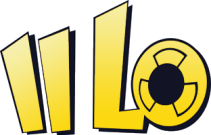   im. Marii Skłodowskiej-Curie        ul. Przemysłowa 22     66-400 Gorzowie Wlkp.          tel. 95 722 84 38Opinia Imię i nazwisko ucznia……………………………………………….......................................... 1.Opinia lekarza..............................................................................................................................................................................................................................................................................................................…………………………………………………………………………………………………..2. Zaleca się następujące ćwiczenia:..............................................................................................................................................................................................................................................................................................................…………………………………………………………………………………………………...3. Ćwiczenia, których uczeń / uczennica nie powinni wykonywać:.....................................................................................................................................................................................................................................................................................................................................................................................................................................................................4. Zalecany okres niećwiczenia:od ……………………………………	do ……………………………………….							…………………………………..					                  		 data, pieczęć i podpis lekarzaGorzów Wielkopolski, ………………………………………							Pan 							Tomasz Pluta							Dyrektor 							II Liceum Ogólnokształcącego							im. Marii Skłodowskiej – Curie							w  Gorzowie Wlkp.WNIOSEKNa podstawie opinii lekarskiej wnioskuję o zwolnienie …………………….………………									     imię i nazwisko ucznia………………… z czynnego uczestnictwa w zajęciach wychowania fizycznego/częściowego/         klasa/uczestnictwa bez oceny/I  Rodzic/opiekun	1. Podpis ucznia…………………………………..	2. Podpis rodzica…………………………………II  Pielęgniarka szkolna1. Grupa dyspanseryjna………………………………………………………………………….2. Uwagi……………………………………………………………………………………...….	………………...…………………………………………………………………………………III Nauczyciel wychowania fizycznego………………………………………………………..Akceptacja dyrektora szkoły……..…………………………